Н   В   СТИ НА 5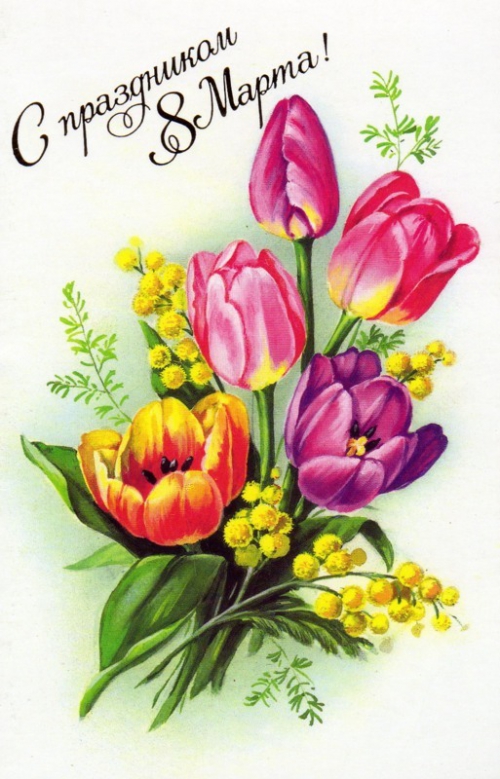 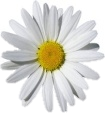 Газету подготовили Петренко Варвара и 5 «г» класс.Март 2014 г.5 «г» класс и классный руководительпоздравляют всех девочек и женщин школы с 8 Марта!!!***Веткой солнечно-жёлтой мимозы 
Март стучится в окошко с весной, 
Прогоняя снега и морозы, 
Светлый праздник ведёт за собой.*** 
И от праздника этого в сердце 
Распускается цветом любовь, 
Там в весеннее царство есть дверца – 
В самый сказочный из всех миров. ***
Сохранить эту женскую нежность 
Пожелаем Вам в сердце своем, 
Счастье, вера, любовь и надежда 
Навсегда пусть поселятся в нём!!!Чаепития мальчишек, что ждать девчонкам?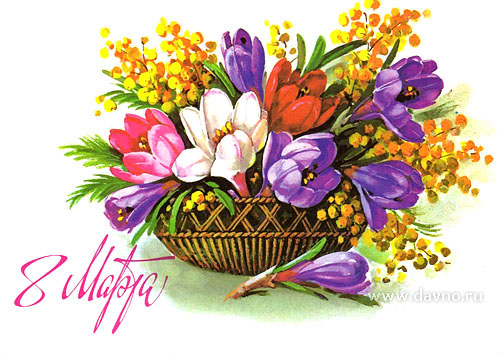 Во многих классах мальчиков поздравляли по-разному, например, в моём классе (5 «г») было чаепитие. Чаще всего поздравление мальчишек, так же и девчонок, состоит из классного часа и небольшого, но приятного подарка.  	Знаю точно, нашим девочкам можно ждать приятного подарка и чаепития!!!!Загадки про веснуКленам, липам и дубочкамНовые дарю листочки,Милых пташек приглашаюВозвратиться с югаИ на север провожаюЗимушку-подругу.Из-под снега расцветает,
Раньше всех весну встречает.Ручейки бегут быстрее,
Светит солнышко теплее.
Воробей погоде рад -
Заглянул к нам месяц.Будит лес, поля и горы,
Все полянки и сады.
Он во все стучится норы,
Напевает у воды.
"Просыпайтесь! Просыпайтесь!
Пойте, смейтесь, улыбайтесь!"
Далеко слышна свирель.
Это будит всех ...В белый цвет оделся сад,
Пчёлы первые летят.
Гром грохочет. Угадай,
Что за месяц это?В голубенькой рубашке
Бежит по дну овражка.За окном звенит онаИ поет: "Пришла весна!И холодные сосулькиПревратила в эти струйки!"Слышно с крыши:"Шлеп-шлеп-шлеп!"Это маленький потоп.Пробиваюсь я в апреле -Все поля позеленели!Покрываю, как ковер,Поле, луг и школьный двор.На окне она в горшочках,Есть томаты и цветочки.Только началась весна,А она уж зелена! Осенью летели к югу,Чтоб не встретить злую вьюгу.А весной снежок растаял,И вернулись наши стаи!      Я сегодня не проказник,Потому что мамин праздник.Рисовал я ей букет.Мне уже почти пять лет!И прибраться мне не лень.Угадайте, что за день?Он приходит каждый год,За собой весну ведет. «Нас не догонят…». Провожаем олимпийцев, встречаем параолимпийцев	Наши олимпийцы выступили классно, не зря  у нас первое место в медальном зачёте! Российская олимпийская сборная обошла все сборные других стран в двойне, по американской системе, набрали больше всего медалей и по системе, действующей на этой олимпиаде. Правда, было не всё идеально. Русская сборная по хоккею немножко подкачала.	Наиболее запомнившиеся спортсмены: 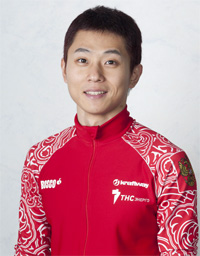 Шестикратный олимпийский чемпион Виктор Ан, приехавший из Кореи, и после серьёзной травмы завоевал для России 4 медали в шорт-треке; 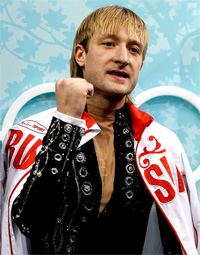 Фигурист Евгений Плющенко, который выбыл из состязания посреди олимпийских игр, но всё же принёс России золото в командном зачёте; Юлия Липницкая, 15 - летняя чемпионка и мастер спорта по фигурному катанию, ещё маленькая, но уже принесла России золотую медаль;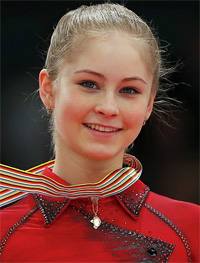 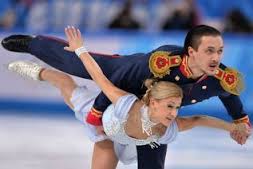                   Фигуристы Максим Траньков и  его супруга Татьяна                 Волосожар выиграли свое первое олимпийское золото;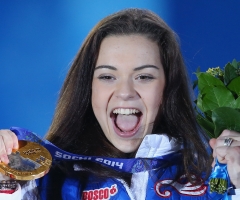                        Аделина Сотникова завоевала золото на олимпиаде                        в произвольной программе                                                                                                                                Ольга Граф принесла России первую медаль, занявшая 3 место в конькобежном спорте.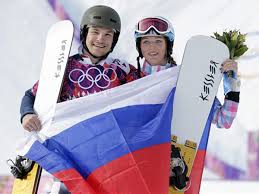 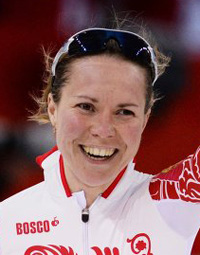                                                                                       Вик Уайлд  и его супруга Алена Заварзина выиграли  вместе 3 медали для России: 2 золота и 1 бронзу в сноубординге! В пятницу (07.03.14) состоится торжественная церемония открытия параолимпийских игр в Сочи. Будем болеть теперь уже за параолимпийцев, которые показывают иногда лучшие результат, чем обычные олимпийцы.Ждем, надеемся, болеем!Поздравляем нашу первую учительницуТихонову Галину СергеевнуС 8 Марта!!!С 8 марта Вас поздравляем!!!
Удачи и здоровья желаем!!!
Пусть будут у Вас послушные ученики,
И каждый хорошо отвечает у доски.
Пусть будет задор и молодость в глазах,
И огонь сияет в сердцах.
Пусть в вашу жизнь придет доброта.
Она поможет вам всегда!!!
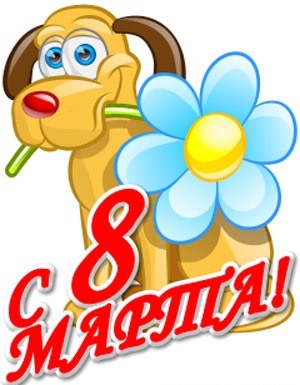 Ученики 5 «г» классаи классный руководитель